ПРОМЕЖУТОЧНАЯ АТТЕСТАЦИЯ по алгебре в 7 классеДемоверсия1 часть2 часть1Упростите выражение: 1), 2) , 3) , 4) 2Решите уравнение: 3Укажите формулу,которая задает данную функцию.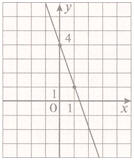 у=4х – 3У=3х + 4У=4 – 3хУ=4х4Используя Ф.С.У.  преобразуйте в многочлен:1);  2)  3)   4) .5Решите уравнение: 6Разложите на множители:7Найдите значение выражения:    (6х – 1)(6х + 1) – (12x – 5)(3х + 1) при х = 0,2;8Решите систему уравнений: 9На путь по течению реки катер затратил 3ч, а на обратный путь 4,5 ч. Какова скорость течения реки, если собственная скорость катера 25 км/ч?10График линейной функции у=кх-2 проходит через точку С(3;10). Найдите значение углового коэффициента к.